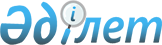 Мәслихаттың 2018 жылғы 28 желтоқсандағы № 339 "Қарабалық ауданы Қостанай ауылдық округінің 2019–2021 жылдарға арналған бюджеті туралы" шешіміне өзгерістер енгізу туралы
					
			Мерзімі біткен
			
			
		
					Қостанай облысы Қарабалық ауданы мәслихатының 2019 жылғы 20 мамырдағы № 394 шешімі. Қостанай облысының Әділет департаментінде 2019 жылғы 22 мамырда № 8460 болып тіркелді. Мерзімі өткендіктен қолданыс тоқтатылды
      2008 жылғы 4 желтоқсандағы Қазақстан Республикасы Бюджет кодексінің 104, 109-1-баптарына сәйкес Қарабалық аудандық мәслихаты ШЕШІМ ҚАБЫЛДАДЫ:
      1. Мәслихаттың "Қарабалық ауданы Қостанай ауылдық округінің 2019–2021 жылдарға арналған бюджеті туралы" 2018 жылғы 28 желтоқсандағы № 339 шешіміне (2019 жылғы 4 қаңтарда Қазақстан Республикасы нормативтік құқықтық актілерінің эталондық бақылау банкінде жарияланған, Нормативтік құқықтық актілерді мемлекеттік тіркеу тізілімінде № 8232 болып тіркелген) мынадай өзгерістер енгізілсін:
      көрсетілген шешімнің 1-тармағы жаңа редакцияда жазылсын:
      "1. Қостанай ауылдық округінің 2019-2021 жылдарға арналған бюджеті тиісінше 1, 2 және 3-қосымшаларға сәйкес, оның ішінде 2019 жылға мынадай көлемдерде бекітілсін: 
      1) кірістер – 18646,0 мың теңге, оның iшiнде:
      салықтық түсімдер бойынша – 5830,0 мың теңге; 
      трансферттер түсімі бойынша – 12816,0 мың теңге;
      2) шығындар – 19247,6 мың теңге;
      3) таза бюджеттiк кредиттеу – 0,0 мың теңге;
      4) қаржы активтерімен операциялар бойынша сальдо – 0,0 мың теңге;
      5) бюджет тапшылығы (профициті) – -601,6 мың теңге;
      6) бюджет тапшылығын қаржыландыру (профицитін пайдалану) – 601,6 мың теңге.";
      көрсетілген шешімінің 1-қосымшасы осы шешімнің қосымшасына сәйкес жаңа редакцияда жазылсын.
      2. Осы шешім 2019 жылғы 1 қаңтардан бастап қолданысқа енгізіледі. Қостанай ауылдық округінің 2019 жылға арналған бюджеті
					© 2012. Қазақстан Республикасы Әділет министрлігінің «Қазақстан Республикасының Заңнама және құқықтық ақпарат институты» ШЖҚ РМК
				Мәслихаттың
2019 жылғы 20 мамырдағы
№ 394 шешіміне қосымшаМәслихаттың
2018 жылғы 28 желтоқсандағы
№ 339 шешіміне 1-қосымша
Санаты
Санаты
Санаты
Санаты
Санаты
Сомасы, мың теңге
Сыныбы
Сыныбы
Сыныбы
Сыныбы
Сомасы, мың теңге
Кіші сыныбы
Кіші сыныбы
Кіші сыныбы
Сомасы, мың теңге
Атауы
Сомасы, мың теңге
1. Кірістер
18646,0
1
Салықтық түсімдер
5830,0
01
Табыс салығы
2178,0
2
Жеке табыс салығы
2178,0
04
Меншікке салынатын салықтар
3652,0
1
Мүлікке салынатын салықтар
87,0
3
Жер салығы
230,0
4
Көлік құралдарына салынатын салық
3335,0
4
Трансферттердің түсімдері
12816,0
02
Мемлекеттік басқарудың жоғары тұрған органдарынан түсетін трансферттер
12816,0
2
Облыстық бюджеттен түсетін трансферттер
12816,0
Функционалдық топ
Функционалдық топ
Функционалдық топ
Функционалдық топ
Функционалдық топ
Сомасы, мың теңге
Кіші функция 
Кіші функция 
Кіші функция 
Кіші функция 
Сомасы, мың теңге
Бюджеттік бағдарламалардың әкімшісі 
Бюджеттік бағдарламалардың әкімшісі 
Бюджеттік бағдарламалардың әкімшісі 
Сомасы, мың теңге
Бағдарлама
Бағдарлама
Сомасы, мың теңге
II. Шығындар
19247,6
01
Жалпы сипаттағы мемлекеттiк қызметтер
16441,6
1
Мемлекеттiк басқарудың жалпы функцияларын орындайтын өкiлдi, атқарушы және басқа органдар
16441,6
124
Аудандық маңызы бар қала, ауыл, кент, ауылдық округ әкімінің аппараты
16441,6
001
Аудандық маңызы бар қала, ауыл, кент, ауылдық округ әкімінің қызметін қамтамасыз ету жөніндегі қызметтер
16441,6
07
Тұрғын үй-коммуналдық шаруашылық
2306,0
3
Елді-мекендерді көркейту
2306,0
124
Аудандық маңызы бар қала, ауыл, кент, ауылдық округ әкімінің аппараты
2306,0
008
Елді мекендердегі көшелерді жарықтандыру
1136,0
009
Елді мекендердің санитариясын қамтамасыз ету
552,0
010
Жерлеу орындарын ұстау және туыстары жоқ адамдарды жерлеу
55,0
011
Елді мекендерді абаттандыру мен көгалдандыру
563,0
12
Көлiк және коммуникация
500,0
1
Автомобиль көлiгi
500,0
124
Аудандық маңызы бар қала, ауыл, кент, ауылдық округ әкімінің аппараты
500,0
013
Аудандық маңызы бар қалаларда, кенттерде, ауылдарда, ауылдық округтерде автомобиль жолдарының жұмыс істеуін қамтамасыз ету
500,0
III. Таза бюджеттік кредиттеу
0,0
Бюджеттік кредиттер
0,0
IV. Қаржы активтерімен операциялар бойынша сальдо
0,0
Қаржы активтерін сатып алу
0,0
V. Бюджет тапшылығы (профициті)
-601,6
VI. Бюджет тапшылығын қаржыландыру (профицитін пайдалану)
601,6
Санаты
Санаты
Санаты
Санаты
Санаты
Сомасы, мың теңге
Сыныбы
Сыныбы
Сыныбы
Сыныбы
Сомасы, мың теңге
Кіші сыныбы
Кіші сыныбы
Кіші сыныбы
Сомасы, мың теңге
Атауы
Сомасы, мың теңге
7
Қарыздар түсімдері
0,0
01
Мемлекеттік ішкі қарыздар
0,0
16
Қарыздарды өтеу
0,0
1
Қарыздарды өтеу
0,0
8
Бюджет қаражатының пайдаланылатын қалдықтары
601,6
01
Бюджет қаражаты қалдықтары
601,6
1
Бюджет қаражатының бос қалдықтары
601,6